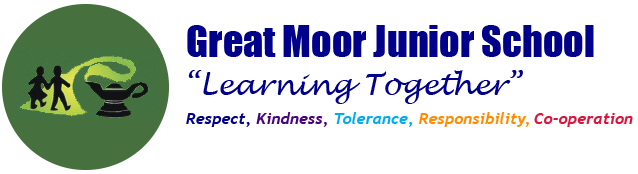 Photo Consent FormName of Child: Name of Parent/Carer: Why do we need your consent?Photographs and video images constitute ‘personal data’ and the processing of such data is subject to the requirements of the UK General Data Protection Regulations (GDPR). To comply with these regulations Great Moor Junior School obtain your consent so that we may use photographs and video recordings of your child. Without your consent, Great Moor Junior School will not use images or videos of your child in the public domain. Similarly, if there are only certain conditions under which you would like images or videos of your child to be used, the school will abide by the conditions you outline in this form. Only images of children in suitable dress will be recorded and shared. Please note staff are not permitted to take photographs or videos on their personal equipment.Great Moor Junior School sometimes use external photographers to take images. All photographers sign agreements which ensure compliance with UK GDPR and the Data Protection Act and adhere to our safeguarding practices. Any images taken will only be used for a specific purpose and external photographers will never be allowed unsupervised access to children.What will we be using images/videos for?We use images and videos of pupils for a number of reasons which include; school displays to celebrate school life and pupils achievements, the school website, and for other publicity purposes in printed publications, such as newspapers.  Where the school uses images of individual pupils, the name of the pupil will not be disclosed. Where an individual pupil is named in a written publication, a photograph of the pupil will not be used to accompany the text. If, for example, a pupil has won an award and their parent would like their name to be published alongside their image, separate consent will be obtained prior to this.Providing your consentListed over the page are the conditions for which we may use photos of your child. Please provide your consent as appropriate by ticking either ‘Yes’ or ‘No’ for each criteria.The school will only publish images and videos of your child for the conditions you have consented to by ticking the ‘Yes’ option below.Photos of children will not be used in the media unless permission has been sought from parents/carers.How we process your information?Great Moor Junior School collects data from parents and pupils in order to support learning and the delivery of education, monitor pupil progress, provide the appropriate level of care and to comply with statutory obligations. Personal data will only be kept for as long as the law specifies, or where unspecified, personal data will be kept for the length of time determined by our business requirements. We will not re-use any photographs or recordings after your child leaves this school. Please be aware when giving consent that historic photographs may remain on our school website and social media feeds. You have the right to ask for these Images to be removed at any time. Please note we are unable to remove anything with has been produced in print and circulated within the public domain.   Great Moor Junior School is committed to protecting personal data from security threats, whether internal or external, deliberate or accidental. Our processing activities are overseen by our Data Protection Officer, whom you can contact with the following details:Karen LaneE: IGSchoolSupport@stockport.gov.uk T: 0161 474 4299You can learn more about how we use personal and special data by visiting our website.If you have any questions regarding this form, please do not hesitate to contact the school at admin@greatmoor-jun.stockport.sch.uk or 0161 483 4987.Withdrawing your consentYou are free to withdraw your consent at any time during this period. If you wish to withdraw your consent for any of the above activities, please contact the school office using the details at the top of this form. Please note this consent form will be in effect for the duration of your child’s attendance at Great Moor Junior School unless the school is otherwise notified.Conditions of useYesNo I am happy for the school to take photographs/videos of my child forinternal use	I am happy for photos/videos of my child to be used on the school website.I am happy for photos/videos of my child to be taken at school shows/assembliesI am happy for photo of my child to be taken by the school photographerI am happy for photos to be used in school newsletters(Newsletters are published on the school website)Name of parent/guardian:_____________________________________Signature:_____________________________________Date:_____________________________________